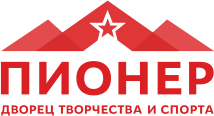 Программа дня открытых дверей «Кампус» 01.11.2019 года (пятница)

Место: Детский технопарк «Кванториум» - пр. Геологоразведчиков, 6 а

Контакты (аккредитация): +7 (912) 924-82-50, Нештукова Екатерина ПавловнаВремяМероприятиеМестопроведения10.30 – 10.40Встреча гостей, объяснение правил квест игры «День открытых дверей Кампус» Холл, ДТ «Кванториум»10.40 – 13.00Квест игра «День открытых дверей Кампус»ДТ «Кванториум»12.30 – 13.00Голосование гостей за лучший кластерЦентральный процессор, ДТ «Кванториум»За каждой группой закреплен человекВ каждом кластере гостей встречает педагог, который рассказывает о кластере и о SCRUM технологии, после переходит к представлению проектных команд. Далее представитель каждой проектной команды (SCRUM – мастер) подходит к SCRUM доске, на которой отображены: цели, задачи, итоги проекта на цветных стикерах, благодаря доске участник смены презентует 1-1,5 минуты проект. Команды презентуют проекты по очереди.Гости (3 группы) проходят по кластерам по вертушке, на каждый кластер 7-8 минут.В начале мероприятия каждой группе выдается маршрутный лист с названием кластера и его местонахождения + мини тетрадь, в которой размещена информация о командах и проектах кластера. Помимо экскурсии по кластерам, участникам квеста предлагается оценить работу инженеров кластера, для этого по прохождению всех кластеров гостям предлагается поставить оценку-наклейку кластерам на стенде, располагаемом в центральном процессоре. Выигравший кластер получает подарок.За каждой группой закреплен человекВ каждом кластере гостей встречает педагог, который рассказывает о кластере и о SCRUM технологии, после переходит к представлению проектных команд. Далее представитель каждой проектной команды (SCRUM – мастер) подходит к SCRUM доске, на которой отображены: цели, задачи, итоги проекта на цветных стикерах, благодаря доске участник смены презентует 1-1,5 минуты проект. Команды презентуют проекты по очереди.Гости (3 группы) проходят по кластерам по вертушке, на каждый кластер 7-8 минут.В начале мероприятия каждой группе выдается маршрутный лист с названием кластера и его местонахождения + мини тетрадь, в которой размещена информация о командах и проектах кластера. Помимо экскурсии по кластерам, участникам квеста предлагается оценить работу инженеров кластера, для этого по прохождению всех кластеров гостям предлагается поставить оценку-наклейку кластерам на стенде, располагаемом в центральном процессоре. Выигравший кластер получает подарок.За каждой группой закреплен человекВ каждом кластере гостей встречает педагог, который рассказывает о кластере и о SCRUM технологии, после переходит к представлению проектных команд. Далее представитель каждой проектной команды (SCRUM – мастер) подходит к SCRUM доске, на которой отображены: цели, задачи, итоги проекта на цветных стикерах, благодаря доске участник смены презентует 1-1,5 минуты проект. Команды презентуют проекты по очереди.Гости (3 группы) проходят по кластерам по вертушке, на каждый кластер 7-8 минут.В начале мероприятия каждой группе выдается маршрутный лист с названием кластера и его местонахождения + мини тетрадь, в которой размещена информация о командах и проектах кластера. Помимо экскурсии по кластерам, участникам квеста предлагается оценить работу инженеров кластера, для этого по прохождению всех кластеров гостям предлагается поставить оценку-наклейку кластерам на стенде, располагаемом в центральном процессоре. Выигравший кластер получает подарок.«Автокластер»«Автокластер»«Автокластер»Руководитель кластера – Шпак Александр Сергеевич, волшебник, повелевающий транспортно-логистическими системами, превращающий транспортные средства в бесшумные, беспилотные, экологически безопасные автомобили. Инженеры автокластера покажут разработку принципиально новой транспортно-логистической системы доставки грузов, автономного экотранспорта будущего.Руководитель кластера – Шпак Александр Сергеевич, волшебник, повелевающий транспортно-логистическими системами, превращающий транспортные средства в бесшумные, беспилотные, экологически безопасные автомобили. Инженеры автокластера покажут разработку принципиально новой транспортно-логистической системы доставки грузов, автономного экотранспорта будущего.Руководитель кластера – Шпак Александр Сергеевич, волшебник, повелевающий транспортно-логистическими системами, превращающий транспортные средства в бесшумные, беспилотные, экологически безопасные автомобили. Инженеры автокластера покажут разработку принципиально новой транспортно-логистической системы доставки грузов, автономного экотранспорта будущего.«Аэрокластер»«Аэрокластер»«Аэрокластер»Руководитель кластера – Кияткин Дмитрий, повелитель беспилотных транспортных средств в воздухе, научит летать даже чайник.Инженеры аэрокластера продемонстрируют разработки проектов аэротакси, презентационно продемонстрируют оптимальные варианты летательных аппаратов для доставки грузов, расскажут о строении БПЛА.Руководитель кластера – Кияткин Дмитрий, повелитель беспилотных транспортных средств в воздухе, научит летать даже чайник.Инженеры аэрокластера продемонстрируют разработки проектов аэротакси, презентационно продемонстрируют оптимальные варианты летательных аппаратов для доставки грузов, расскажут о строении БПЛА.Руководитель кластера – Кияткин Дмитрий, повелитель беспилотных транспортных средств в воздухе, научит летать даже чайник.Инженеры аэрокластера продемонстрируют разработки проектов аэротакси, презентационно продемонстрируют оптимальные варианты летательных аппаратов для доставки грузов, расскажут о строении БПЛА.«Аддитивные технологии»«Аддитивные технологии»«Аддитивные технологии»Руководитель кластера – Никулина Евгения Владиславовна, знает волшебное слово, приводящее в движение 3D-принтер, который может напечатать что угодно из чего угодно.Инженеры аддитивных технологий продемонстрируют свои разработки 3d-объектов эко-зданий города будущего в программе Solidworks.Руководитель кластера – Никулина Евгения Владиславовна, знает волшебное слово, приводящее в движение 3D-принтер, который может напечатать что угодно из чего угодно.Инженеры аддитивных технологий продемонстрируют свои разработки 3d-объектов эко-зданий города будущего в программе Solidworks.Руководитель кластера – Никулина Евгения Владиславовна, знает волшебное слово, приводящее в движение 3D-принтер, который может напечатать что угодно из чего угодно.Инженеры аддитивных технологий продемонстрируют свои разработки 3d-объектов эко-зданий города будущего в программе Solidworks.«Искусственный интеллект»«Искусственный интеллект»«Искусственный интеллект»Руководители кластера - Василь, создатели нейронных сетей, укротители искусственного интеллекта.Инженеры кластера покажут работу, организованную для досуга жителей города будущего. Покажут проект искусственной нейронной сетью, которая по завершению проекта сможет соревноваться в различных играх с людьми. Руководители кластера - Василь, создатели нейронных сетей, укротители искусственного интеллекта.Инженеры кластера покажут работу, организованную для досуга жителей города будущего. Покажут проект искусственной нейронной сетью, которая по завершению проекта сможет соревноваться в различных играх с людьми. Руководители кластера - Василь, создатели нейронных сетей, укротители искусственного интеллекта.Инженеры кластера покажут работу, организованную для досуга жителей города будущего. Покажут проект искусственной нейронной сетью, которая по завершению проекта сможет соревноваться в различных играх с людьми. «Робототехника»«Робототехника»«Робототехника»Руководители кластера – Диев Виктор Алексеевич, Игнеева Альфия Данияровна, роботизируют и автоматизируют все, что движется и не движется.Инженеры кластера «Робототехника» покажут свои разработки роботов-манипуляторов, которые в будущем будут выполнять различные работы. Руководители кластера – Диев Виктор Алексеевич, Игнеева Альфия Данияровна, роботизируют и автоматизируют все, что движется и не движется.Инженеры кластера «Робототехника» покажут свои разработки роботов-манипуляторов, которые в будущем будут выполнять различные работы. Руководители кластера – Диев Виктор Алексеевич, Игнеева Альфия Данияровна, роботизируют и автоматизируют все, что движется и не движется.Инженеры кластера «Робототехника» покажут свои разработки роботов-манипуляторов, которые в будущем будут выполнять различные работы. «ГЕОкластер»«ГЕОкластер»«ГЕОкластер»Руководитель кластера – Сощенко Дарья Денисовна, картографиня, визуализирующая геоинформацию в картографические произведения.Геоинженеры смогут продемонстрировать разработки 3D-карт города будущего.Руководитель кластера – Сощенко Дарья Денисовна, картографиня, визуализирующая геоинформацию в картографические произведения.Геоинженеры смогут продемонстрировать разработки 3D-карт города будущего.Руководитель кластера – Сощенко Дарья Денисовна, картографиня, визуализирующая геоинформацию в картографические произведения.Геоинженеры смогут продемонстрировать разработки 3D-карт города будущего.«VR/AR –кластер» (Кластер виртуальной и дополненной реальности)«VR/AR –кластер» (Кластер виртуальной и дополненной реальности)«VR/AR –кластер» (Кластер виртуальной и дополненной реальности)Руководители кластера – Анисимов Алексей Евгеньевич, Козлова Анастасия Вячеславовна, создатели виртуальных миров и вау-эффектов.Инженеры виртуальной и дополненной реальности покажут работу создания виртуального мира: оживят здания и улицы города будущего дополненной реальностью.Руководители кластера – Анисимов Алексей Евгеньевич, Козлова Анастасия Вячеславовна, создатели виртуальных миров и вау-эффектов.Инженеры виртуальной и дополненной реальности покажут работу создания виртуального мира: оживят здания и улицы города будущего дополненной реальностью.Руководители кластера – Анисимов Алексей Евгеньевич, Козлова Анастасия Вячеславовна, создатели виртуальных миров и вау-эффектов.Инженеры виртуальной и дополненной реальности покажут работу создания виртуального мира: оживят здания и улицы города будущего дополненной реальностью.«Прототипирование»«Прототипирование»«Прототипирование»Руководители кластера: Баутрушевич Константин Сергеевич, Айметдинов Булат Илдарович – повелители 3D-принтеров и лазеров, изменяющие предметную среду, осуществляющие разработку прототипов на стыке дизайна и инжиниринга.Инженеры кластера продемонстрируют создание предметной среды – макет микрорайона города будущего.Руководители кластера: Баутрушевич Константин Сергеевич, Айметдинов Булат Илдарович – повелители 3D-принтеров и лазеров, изменяющие предметную среду, осуществляющие разработку прототипов на стыке дизайна и инжиниринга.Инженеры кластера продемонстрируют создание предметной среды – макет микрорайона города будущего.Руководители кластера: Баутрушевич Константин Сергеевич, Айметдинов Булат Илдарович – повелители 3D-принтеров и лазеров, изменяющие предметную среду, осуществляющие разработку прототипов на стыке дизайна и инжиниринга.Инженеры кластера продемонстрируют создание предметной среды – макет микрорайона города будущего. «IT-кластер» «IT-кластер» «IT-кластер»Руководитель кластера – Логинов Александр Сергеевич – укротитель микросхем и резисторов, бог пайки и языков программирования.Инженеры представят разработки проектов устройств интернет вещей.Руководитель кластера – Логинов Александр Сергеевич – укротитель микросхем и резисторов, бог пайки и языков программирования.Инженеры представят разработки проектов устройств интернет вещей.Руководитель кластера – Логинов Александр Сергеевич – укротитель микросхем и резисторов, бог пайки и языков программирования.Инженеры представят разработки проектов устройств интернет вещей.«Социальные медиа»«Социальные медиа»«Социальные медиа»Руководители кластера: Тихонов Александр Сергеевич - мастер видеоcъемки и монтажа, сделает город будущего по-настоящему медийным.
Лабунская Наталья - акула пера и медиатекста. Знает, как подать материал «вкусно» и по - новому.Журналисты и специалисты в сфере медиа покажут разработки узнаваемого бренда города будущего, а также информационный новостной портал при помощи современных инструментов медиа.Руководители кластера: Тихонов Александр Сергеевич - мастер видеоcъемки и монтажа, сделает город будущего по-настоящему медийным.
Лабунская Наталья - акула пера и медиатекста. Знает, как подать материал «вкусно» и по - новому.Журналисты и специалисты в сфере медиа покажут разработки узнаваемого бренда города будущего, а также информационный новостной портал при помощи современных инструментов медиа.Руководители кластера: Тихонов Александр Сергеевич - мастер видеоcъемки и монтажа, сделает город будущего по-настоящему медийным.
Лабунская Наталья - акула пера и медиатекста. Знает, как подать материал «вкусно» и по - новому.Журналисты и специалисты в сфере медиа покажут разработки узнаваемого бренда города будущего, а также информационный новостной портал при помощи современных инструментов медиа.